                    							*P/4399523*
REPUBLIKA HRVATSKA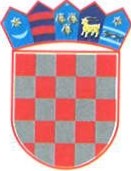 Ministarstvo mora, prometai infrastruktureLučka kapetanija VukovarKLASA: 345-20/18-01/9URBROJ: 530-04-15-1-18-38Vukovar, 13. studenog 2018. godineLučka kapetanija Vukovar nadležna temeljem članka 203. i 204. Zakona o plovidbi i lukama unutarnjih voda (“Narodne novine” broj 109/07, 132/07, 51/13 i 152/14), a sukladno članku 7. istoga Zakona donosi:PRIOPĆENJE  BRODARSTVU  BROJ  38/18Obavještavaju se zapovjednici plovila, brodarska poduzeća i ostali zainteresirani sudionici u plovidbi da je Agencija za vodne putove dana 13.11.2018. godine obavila pregled vodnog puta rijeke Dunav od rkm 1295+500 do rkm 1333+000.LUČKI KAPETANkap. Ivan Barović, dipl.ing.dostaviti:RkmPlovna oznakaPlovna oznakaDubina plovnog puta ( dm )Dubina plovnog puta ( dm )Dubina plovnog puta ( dm )Dubina plovnog puta ( dm )RkmPlovna oznakaPlovna oznakaDesna ivicaSredinaLijeva ivicaSirina (m)Datum:vodomjerne stanicevodomjerne staniceBatinaDaljVukovarIlok13.11.2018.vodostajvodostaj-76187pozicijaVrsta plutačeVrsta plutače1300+200crvenaNesvjetleća58,070,059,0200,01304+000zelenaSvjetleća62,054,039,0220,01308+400crvenaNesvjetlećaPO NORMI                                                            Norma: pri vodostaju +70 cm na vodomjernoj postaji 
Vukovar dubina u plovnom putu 250 cmPO NORMI                                                            Norma: pri vodostaju +70 cm na vodomjernoj postaji 
Vukovar dubina u plovnom putu 250 cmPO NORMI                                                            Norma: pri vodostaju +70 cm na vodomjernoj postaji 
Vukovar dubina u plovnom putu 250 cmPO NORMI                                                            Norma: pri vodostaju +70 cm na vodomjernoj postaji 
Vukovar dubina u plovnom putu 250 cm1309+600crvenaNesvjetlećaPO NORMI                                                            Norma: pri vodostaju +70 cm na vodomjernoj postaji 
Vukovar dubina u plovnom putu 250 cmPO NORMI                                                            Norma: pri vodostaju +70 cm na vodomjernoj postaji 
Vukovar dubina u plovnom putu 250 cmPO NORMI                                                            Norma: pri vodostaju +70 cm na vodomjernoj postaji 
Vukovar dubina u plovnom putu 250 cmPO NORMI                                                            Norma: pri vodostaju +70 cm na vodomjernoj postaji 
Vukovar dubina u plovnom putu 250 cm1309+800crvenaNesvjetlećaPO NORMI                                                            Norma: pri vodostaju +70 cm na vodomjernoj postaji 
Vukovar dubina u plovnom putu 250 cmPO NORMI                                                            Norma: pri vodostaju +70 cm na vodomjernoj postaji 
Vukovar dubina u plovnom putu 250 cmPO NORMI                                                            Norma: pri vodostaju +70 cm na vodomjernoj postaji 
Vukovar dubina u plovnom putu 250 cmPO NORMI                                                            Norma: pri vodostaju +70 cm na vodomjernoj postaji 
Vukovar dubina u plovnom putu 250 cm1311+000crvenaNesvjetlećaPO NORMI                                                            Norma: pri vodostaju +70 cm na vodomjernoj postaji 
Vukovar dubina u plovnom putu 250 cmPO NORMI                                                            Norma: pri vodostaju +70 cm na vodomjernoj postaji 
Vukovar dubina u plovnom putu 250 cmPO NORMI                                                            Norma: pri vodostaju +70 cm na vodomjernoj postaji 
Vukovar dubina u plovnom putu 250 cmPO NORMI                                                            Norma: pri vodostaju +70 cm na vodomjernoj postaji 
Vukovar dubina u plovnom putu 250 cm1315+000crvenaNesvjetleća44,057,058,0200,01317+000crvenaNesvjetleća65,057,051,0220,01321+000zelenaNesvjetleća114,087,051,0200,01321+500zelenaSvjetleća71,079,037,0200,01322+400zelenaNesvjetleća34,024,031,0220,01322+600crvenaNesvjetleća28,028,035,0180,01323+000crvenaNesvjetleća32,038,036,0200,01326+000crvenaNesvjetleća55,082,089,0200,01327+400crvenaNesvjetleća37,058,062,0180,01331+200crvenaSvjetleća 27,041,057,0200,01331+400zelenaNesvjetleća----1332+400crvenaNesvjetleća34,056,064,0220,0  1. Agencija za vodne putove  2. MMPI  3. Lučka kapetanija Osijek  4. Lučka uprava Vukovar  5. Danubiumtours  6. Luka Vukovar  7. Tranzit Osijek  8. PP Vukovar  9. PP Ilok10. PGP Erdut 11. PGP Beli Manastir12. Euro Agent d.o.o.13. Nautica Vukovar d.o.o.14. Dunavski Lloyd 15. Vodogradnja Osijek d.d.16. Osijek koteks17. Hrvatske vode18. Tankerska plovidba d.o.o.19. Trast d.d.20. Adriatica Dunav d.o.o.21. Carinska uprava22. Hidrogradnja doo23. Geo-dril doo24. Vodoprivreda Vinkovci dd25. Feliks regulacija doo26. Oglasna ploča, ovdje27. Arhiva